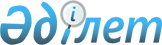 О внесении изменений и дополнений в решение районного маслихата от 10 декабря 2013 года № 156-V "О районном бюджете на 2014-2016 годы"
					
			Утративший силу
			
			
		
					Решение Исатайского районного маслихата Атырауской области от 25 июля 2014 года № 205-V. Зарегистрировано Департаментом юстиции Атырауской области 08 августа 2014 года № 2960. Утратило силу решением Исатайского районного маслихата Атырауской области от 20 марта 2015 года № 250-V      Сноска. Утратило силу решением Исатайского районного маслихата Атырауской области от 20.03.2015 № 250-V.

      Примечание РЦПИ:

      В тексте документа сохранена пунктуация и орфография оригинала.



      В соответствии со статьей 109 Бюджетного кодекса Республики Казахстан от 4 декабря 2008 года, подпунктом 1) пункта 1 статьи 6 Закона Республики Казахстан от 23 января 2001 года "О местном государственном управлении и самоуправлении в Республике Казахстан", и рассмотрев постановление районного акимата от 23 июля 2014 года № 125 районный маслихат РЕШИЛ:



      1. Внести в решение районного маслихата от 10 декабря 2013 года № 156-V "О районном бюджете на 2014-2016 годы" (зарегистрированное в реестре государственной регистраций нормативных правовых актов за № 2841, опубликованное 23 января 2014 года в газете "Нарын таңы ) следующие изменения и дополнения:



      1) в пункте 1:

      в подпункте 1):

      цифры "4 552 634" заменить цифрами "4 715 434";

      цифры "1 199 439" заменить цифрами "1 203 650";

      цифры "7 578" заменить цифрами "30 669";

      цифры "2 901" заменить цифрами "931";

      цифры "3 342 716" заменить цифрами "3 480 184";

      в подпункте 2):

      цифры "4 588 080" заменить цифрами "4 750 880";

      в подпункте 3) изложить в следующей редакций:

      чистое бюджетное кредитование – 28 518 тысяч тенге, в том числе:

      бюджетные кредиты – 30 558 тысяч тенге;

      погашение бюджетных кредитов – 2 040 тысяч тенге;

      в подпункте 5):

      цифры "-66 004" заменить цифрами "-63 964";

      в подпункте 6) изложить в следующей редакций:

      финансирование дефицита (использование профицита) бюджета–63 964 тысяч тенге, в том числе:

      поступление займов – 30 558 тысяч тенге;

      погашение займов – 2 040 тысяч тенге;

      используемые остатки бюджетных средств – 35 446 тысяч тенге;



      2) в пункте 3:

      цифры "16 388" заменить цифрами "15 149";



      3) в пункте 5:

      цифры "43 840" заменить цифрами "87 400";

      дополнить строками следующего содержания:

      6 000 тысяч тенге – на приобретение автотранспорта для перевоза детей;

      345 тысяч тенге - на возмещение коммунальных расходов ветеранам Великой Отечественной Войны;

      12 000 тысяч тенге - на приобретение квартир ветеранам Великой Отечественной Войны;

      24 135 тысяч тенге – на материально-техническое оснащение учреждений образования;

      849 тысяч тенге – на ремонт обьектов в рамках развития городов и сельских населенных пунктов по Дорожной карте занятости 2020;

      10 000 тысяч тенге – на водообеспечение населенных пунктов;



      4) в пункте 6:

      цифры "467 798" заменить цифрами "464 392";

      цифры "518 200" заменить цифрами "519 424";

      дополнить строками следующего содержания:

      8 000 тысяч тенге – на разработку проектно-сметной документации для строительство инженерно-коммуникационной инфраструктуры и на строительство инженерно-коммуникационной инфраструктуры для жилищного строительство;

      36 000 тысяч тенге – на разработку проектно - сметной документации и реконструкция уселения бровки дамбы канала Акай с углублением котлована Манаш Исатайского района;



      2. Приложение 1 и 5 указанного решения изложить в новой редакции согласно приложениям 1 и 2 к настоящему решению.

      3. Контроль за исполнением настоящего решения возложить на постоянную комиссию районного маслихата по бюджету, финансам, развитию предпринимательства, аграрных вопросов и экологии (С.Кабделов).

      4. Настоящее решение вводится в действие с 1 января 2014 года.      Исполняющий обязанности

      председателя очередной XXIV

      сессии районного маслихат

      Секретарь районного маслихата:             Ж. Кадимов

Утверждено решением     

Исатайского районного маслихата

от 10 декабря 2013 года №156-V 

Приложение 1         Приложение 1        

утверждено решением     

Исатайского районного маслихата

от 25 июля 2014 года № 205-V   Районный бюджет на 2014 год

Утверждено решением     

Исатайского районного маслихата

от 10 декабря 2013 года №156-V 

Приложение 5         Приложение 2        

утверждено решением     

Исатайского районного маслихата

от 25 июля 2014 года № 205-V   Финансирование бюджетных программ районного бюджета на 2014 год в разрезе сельских округов в следующих размерах:
					© 2012. РГП на ПХВ «Институт законодательства и правовой информации Республики Казахстан» Министерства юстиции Республики Казахстан
				КатегорияКатегорияКатегорияКатегорияСумма (тыс.тенге)КлассКлассКлассСумма (тыс.тенге)Под классПод классСумма (тыс.тенге)НаименованиеСумма (тыс.тенге)I.Доходы47154341Налоговые поступления120365001Подоходный налог1393252Индивидуальный подоходный налог13932503Социальный налог564501Социальный налог5645004Hалоги на собственность9940361Hалоги на имущество9587873Земельный налог14914Hалог на транспортные средства335585Единый земельный налог20005Внутренние налоги на товары, работы и услуги119362Акцизы34703Поступления за использование природных и других ресурсов42114Сборы за ведение предпринимательской и профессиональной деятельности41055Налог на игорный бизнес15008Обязательные платежи, взимаемые за совершение юридически значимых действий и (или) выдачу документов уполномоченными на то государственными органами или должностными лицами19031Государственная пошлина19032Неналоговые поступления3066901Доходы от государственной собственности15005Доходы от аренды имущества, находящегося в государственной собственности150002Поступления от реализации товаров (работ, услуг) государственными учреждениями, финансируемыми из государственного бюджета131Поступления от реализации товаров (работ, услуг) государственными учреждениями, финансируемыми из государственного бюджета1304Штрафы, пени, санкции, взыскания, налагаемые государственными учреждениями, финансируемыми из государственного бюджета, а также содержащимися и финансируемыми из бюджета (сметы расходов) Национального Банка Республики Казахстан12591Штрафы, пени, санкции, взыскания, налагаемые государственными учреждениями, финансируемыми из государственного бюджета, а также содержащимися и финансируемыми из бюджета (сметы расходов) Национального Банка Республики Казахстан, за исключением поступлений от организаций нефтяного сектора 125906Прочие неналоговые поступления278971Прочие неналоговые поступления278973Поступления от продажи основного капитала93101Продажа государственного имущества, закрепленного за государственными учреждениями451Продажа государственного имущества, закрепленного за государственными учреждениями4503Продажа земли и нематериальных активов8861Продажа земли8864Поступления трансфертов 348018402Трансферты из вышестоящих органов государственного управления34801842Трансферты из областного бюджета3480184Функциональная группаФункциональная группаФункциональная группаФункциональная группаФункциональная группаСумма (тыс.тенге)Функциональная подгруппаФункциональная подгруппаФункциональная подгруппаФункциональная подгруппаСумма (тыс.тенге)АдминистраторАдминистраторАдминистраторСумма (тыс.тенге)ПрограммаПрограммаСумма (тыс.тенге)НаименованиеІІ.Расходы47508801Государственные услуги общего характера30500501Представительные, исполнительные и другие органы, выполняющие общие функции государственного управления284512112Аппарат маслихата района (города областного значения)19505001Услуги по обеспечению деятельности маслихата района (города областного значения)19115003Капитальные расходы государственного органа 390122Аппарат акима района (города областного значения)48159001Услуги по обеспечению деятельности акима района (города областного значения)47769003Капитальные расходы государственного органа390123Аппарат акима района в городе, города районного значения, поселка, села, сельского округа216848001Услуги по обеспечению деятельности акима района в городе, города районного значения, поселка, села, сельского округа113778022Капитальные расходы государственного органа2880032Капитальные расходы подведомственных государственных учреждений и организаций10019002Финансовая деятельность1045459Отдел экономики и финансов района (города областного значения)1045003Проведение оценки имущества в целях налогообложения245010Приватизация, управление коммунальным имуществом, постприватизационная деятельность и регулирование споров, связанных с этим 80009Прочие государственные услуги общего характера19448459Отдел экономики и финансов района (города областного значения)19448001Услуги по реализации государственной политики в области формирования и развития экономической политики, государственного планирования, исполнения бюджета и управления коммунальной собственностью района (города областного значения)18874015Капитальные расходы государственного органа5742Оборона563401Военные нужды5634122Аппарат акима района (города областного значения)5634005Мероприятия в рамках исполнения всеобщей воинской обязанности56344Образование168891801Дошкольное воспитание и обучение300119123Аппарат акима района в городе, города районного значения, поселка, села, сельского округа283628004Обеспечение деятельности организаций дошкольного воспитания и обучения202968041Реализация государственного образовательного заказа в дошкольных организациях образования80660464Отдел образования района (города областного значения)16491040Реализация государственного образовательного заказа в дошкольных организациях образования1649102Начальное, основное среднее и общее среднее образование1297994464Отдел образования района (города областного значения)1297994003Общеобразовательное обучение1213000006Дополнительное образование для детей8499409Прочие услуги в области образования90805464Отдел образования района (города областного значения)90805001Услуги по реализации государственной политики на местном уровне в области образования 11454005Приобретение и доставка учебников, учебно-методических комплексов для государственных учреждений образования района (города областного значения)17500012Капитальные расходы государственного органа 390015Ежемесячная выплата денежных средств опекунам (попечителям) на содержание ребенка-сироты (детей-сирот), и ребенка (детей), оставшегося без попечения родителей5534020Обеспечение оборудованием, программным обеспечением детей-инвалидов, обучающихся на дому288067Капитальные расходы подведомственных государственных учреждений и организаций556396Социальная помощь и социальное обеспечение11543002Социальная помощь97929123Аппарат акима района в городе, города районного значения, поселка, села, сельского округа15039003Оказание социальной помощи нуждающимся гражданам на дому15039451Отдел занятости и социальных программ района (города областного значения)82890002Программа занятости40000004Оказание социальной помощи на приобретение топлива специалистам здравоохранения, образования, социального обеспечения, культуры, спорта и ветеринарии в сельской местности в соответствии с законодательством Республики Казахстан4400005Государственная адресная социальная помощь3450006Оказание жилищной помощи 1200007Социальная помощь отдельным категориям нуждающихся граждан по решениям местных представительных органов12686010Материальное обеспечение детей-инвалидов, воспитывающихся и обучающихся на дому1300016Государственные пособия на детей до 18 лет17000017Обеспечение нуждающихся инвалидов обязательными гигиеническими средствами и предоставление услуг специалистами жестового языка, индивидуальными помощниками в соответствии с индивидуальной программой реабилитации инвалида2700023Обеспечение деятельности центров занятости населения15409Прочие услуги в области социальной помощи и социального обеспечения17501451Отдел занятости и социальных программ района (города областного значения)16569001Услуги по реализации государственной политики на местном уровне в области обеспечения занятости и реализации социальных программ для населения14583011Оплата услуг по зачислению, выплате и доставке пособий и других социальных выплат1206021Капитальные расходы государственного органа 390067Капитальные расходы подведомственных государственных учреждений и организаций390458Отдел жилищно-коммунального хозяйства, пассажирского транспорта и автомобильных дорог района (города областного значения)932050Реализация Плана мероприятий по обеспечению прав и улучшению качества жизни инвалидов9327Жилищно-коммунальное хозяйство154153301Жилищное хозяйство601409123Аппарат акима района в городе, города районного значения, поселка, села, сельского округа1525007Организация сохранения государственного жилищного фонда города районного значения, поселка, села, сельского округа1525455Отдел культуры и развития языков района (города областного значения)849024Ремонт объектов в рамках развития городов и сельских населенных пунктов по Дорожной карте занятости 2020849458Отдел жилищно-коммунального хозяйства, пассажирского транспорта и автомобильных дорог района (города областного значения)35179004Обеспечение жильем отдельных категорий граждан31500033Проектирование, развитие, обустройство и (или) приобретение инженерно-коммуникационной инфраструктуры3679464Отдел образования района (города областного значения)32310026Ремонт объектов в рамках развития городов и сельских населенных пунктов по Дорожной карте занятости 202032310467Отдел строительства района (города областного значения)531546003Проектирование, строительство и (или) приобретение жилья коммунального жилищного фонда 523546004Проектирование, развитие, обустройство и (или) приобретение инженерно-коммуникационной инфраструктуры800002Коммунальное хозяйство903390123Аппарат акима района в городе, города районного значения, поселка, села, сельского округа40900014Организация водоснабжения населенных пунктов40900458Отдел жилищно-коммунального хозяйства, пассажирского транспорта и автомобильных дорог района (города областного значения)64622012Функционирование системы водоснабжения и водоотведения1162602652996467Отдел строительства района (города областного значения)797868006Развитие системы водоснабжения и водоотведения 79786803Благоустройство населенных пунктов36734123Аппарат акима района в городе, города районного значения, поселка, села, сельского округа25334008Освещение улиц населенных пунктов12910009Обеспечение санитарии населенных пунктов2584011Благоустройство и озеленение населенных пунктов9840458Отдел жилищно-коммунального хозяйства, пассажирского транспорта и автомобильных дорог района (города областного значения)11400016Обеспечение санитарии населенных пунктов114008Культура, спорт, туризм и информационное пространство18816201Деятельность в области культуры112454123Аппарат акима района в городе, города районного значения, поселка, села, сельского округа40894006Поддержка культурно-досуговой работы на местном уровне40894455Отдел культуры и развития языков района (города областного значения)71560003Поддержка культурно-досуговой работы41560009Обеспечение сохранности историко-культурного наследия и доступа к ним3000002Спорт10180465Отдел физической культуры и спорта района (города областного значения)10180001Услуги по реализации государственной политики на местном уровне в сфере физической культуры и спорта4790004Капитальные расходы государственного органа 390006Проведение спортивных соревнований на районном (города областного значения) уровне1669007Подготовка и участие членов сборных команд района (города областного значения) по различным видам спорта на областных спортивных соревнованиях333103Информационное пространство34727455Отдел культуры и развития языков района (города областного значения)31157006Функционирование районных (городских) библиотек31157456Отдел внутренней политики района (города областного значения)3570005Услуги по проведению государственной информационной политики через телерадиовещание357009Прочие услуги по организации культуры, спорта, туризма и информационного пространства30801455Отдел культуры и развития языков района (города областного значения)15051001Услуги по реализации государственной политики на местном уровне в области развития языков и культуры6539010Капитальные расходы государственного органа 390032Капитальные расходы подведомственных государственных учреждений и организаций8122456Отдел внутренней политики района (города областного значения)15750001Услуги по реализации государственной политики на местном уровне в области информации, укрепления государственности и формирования социального оптимизма граждан5747003Реализация мероприятий в сфере молодежной политики6463006Капитальные расходы государственного органа 390032Капитальные расходы подведомственных государственных учреждений и организаций315010Сельское, водное, лесное, рыбное хозяйство, особо охраняемые природные территории, охрана окружающей среды и животного мира, земельные отношения6755501Сельское хозяйство27210459Отдел экономики и финансов района (города областного значения)7541099Реализация мер по оказанию социальной поддержки специалистов7541462Отдел сельского хозяйства района (города областного значения)11655001Услуги по реализации государственной политики на местном уровне в сфере сельского хозяйства8665006Капитальные расходы государственного органа 2990473Отдел ветеринарии района (города областного значения)8014001Услуги по реализации государственной политики на местном уровне в сфере ветеринарии6924003Капитальные расходы государственного органа 390007Организация отлова и уничтожения бродячих собак и кошек70006Земельные отношения7382463Отдел земельных отношений района (города областного значения)7382001Услуги по реализации государственной политики в области регулирования земельных отношений на территории района (города областного значения)6992007Капитальные расходы государственного органа 39009Прочие услуги в области сельского, водного, лесного, рыбного хозяйства, охраны окружающей среды и земельных отношений32963473Отдел ветеринарии района (города областного значения)32963011Проведение противоэпизоотических мероприятий3296311Промышленность, архитектурная, градостроительная и строительная деятельность1608302Архитектурная, градостроительная и строительная деятельность16083467Отдел строительства района (города областного значения)8180001Услуги по реализации государственной политики на местном уровне в области строительства7790017Капитальные расходы государственного органа 390468Отдел архитектуры и градостроительства района (города областного значения)7903001Услуги по реализации государственной политики в области архитектуры и градостроительства на местном уровне 7263004Капитальные расходы государственного органа 64012Транспорт и коммуникации75351201Автомобильный транспорт753512458Отдел жилищно-коммунального хозяйства, пассажирского транспорта и автомобильных дорог района (города областного значения)753512045Капитальный и средний ремонт автомобильных дорог районного значения и улиц населенных пунктов75351213Прочие6623003Поддержка предпринимательской деятельности и защита конкуренции8495469Отдел предпринимательства района (города областного значения)8495001Услуги по реализации государственной политики на местном уровне в области развития предпринимательства и промышленности 5955003Поддержка предпринимательской деятельности2000004Капитальные расходы государственного органа 54009Прочие57735123Аппарат акима района в городе, города районного значения, поселка, села, сельского округа23707040Реализация мер по содействию экономическому развитию регионов в рамках Программы «Развитие регионов» 23707458Отдел жилищно-коммунального хозяйства, пассажирского транспорта и автомобильных дорог района (города областного значения)10868001Услуги по реализации государственной политики на местном уровне в области жилищно-коммунального хозяйства, пассажирского транспорта и автомобильных дорог 10478013Капитальные расходы государственного органа 390459Отдел экономики и финансов района (города областного значения)23160012Резерв местного исполнительного органа района (города областного значения)2316015Трансферты281801Трансферты2818459Отдел экономики и финансов района (города областного значения)2818006Возврат неиспользованных (недоиспользованных) целевых трансфертов2818ІІІ Чистое бюджетное кредитование30558Бюджетные кредиты3055810Сельское, водное, лесное, рыбное хозяйство, особо охраняемые природные территории, охрана окружающей среды и животного мира, земельные отношения3055801Сельское хозяйство30558459Отдел экономики и финансов района (города областного значения)30558018Бюджетные кредиты для реализации мер социальной поддержки специалистов30558КатегорияКатегорияКатегорияКатегорияСумма (тыс.тенге)КлассКлассКлассСумма (тыс.тенге)Под классПод классСумма (тыс.тенге)НаименованиеСумма (тыс.тенге)Погашение бюджетных кредитов2 0405Погашение бюджетных кредитов2 04001Погашение бюджетных кредитов2 0401Погашение бюджетных кредитов, выданных из государственного бюджета2 040КатегорияКатегорияКатегорияКатегорияСумма (тыс.тенге)КлассКлассКлассСумма (тыс.тенге)Под классПод классСумма (тыс.тенге)НаименованиеСумма (тыс.тенге)Поступления от продажи финансовых активов государства06Поступления от продажи финансовых активов государства001Поступления от продажи финансовых активов государства01Поступления от продажи финансовых активов внутри страны0КатегорияКатегорияКатегорияКатегорияСумма (тыс.тенге)КлассКлассКлассСумма (тыс.тенге)Под классПод классСумма (тыс.тенге)НаименованиеСумма (тыс.тенге)V.Дефицит (профицит) бюджета-63964VI.Финансирование дефицита (использование профицита) бюджета63964Функциональная группаФункциональная группаФункциональная группаФункциональная группаФункциональная группаСумма (тыс.тенге)Функциональная подгруппаФункциональная подгруппаФункциональная подгруппаФункциональная подгруппаСумма (тыс.тенге)АдминистраторАдминистраторАдминистраторСумма (тыс.тенге)ПрограммаПрограммаСумма (тыс.тенге)НаименованиеСумма (тыс.тенге)ІV.Сальдо по операциям с финансовыми активами0Приобретение финансовых активов013Прочие09Прочие0459Отдел экономики и финансов района (города областного значения)0014Формирование или увеличение уставного капитала юридических лиц0Функциональная группаФункциональная группаФункциональная группаФункциональная группаФункциональная группаСумма (тыс.тенге)Функциональная подгруппаФункциональная подгруппаФункциональная подгруппаФункциональная подгруппаСумма (тыс.тенге)АдминистраторАдминистраторАдминистраторСумма (тыс.тенге)ПрограммаПрограммаСумма (тыс.тенге)НаименованиеСумма (тыс.тенге)Погашение займов204016Погашение займов20401Погашение займов2040459Отдел экономики и финансов района (города областного значения)2040022Возврат неиспользованных бюджетных кредитов, выданных из местного бюджета2040ПрограммаНаименование бюджетных программАккистауИсатайЖанбайЗабурунНарынКамыскалаТущыкудукСумма (тыс.тенге)001Услуги по обеспечению деятельности акима района в городе, города районного значения, поселка, села, сельского округа25957181621713610229102621389018142113778003Оказание социальной помощи нуждающимся гражданам на дому32331933226422564032156279415039004Обеспечение деятельности организаций дошкольного воспитания и обучения9980115466239951502134001228233003202968006Поддержка культурно-досуговой работы на местном уровне503647135118455280261344940894007Организация сохранения государственного жилищного фонда города районного значения, поселка, села, сельского округа10005251525008Освещение улиц населенных пунктов92001207902802401000128012910009Обеспечение санитарии населенных пунктов8201503503502243203702584011Благоустройство и озеленение населенных пунктов8000320320350504004009840014Организация водоснабжения населенных пунктов4828275181693524184589361084740900022Капитальные расходы государственного органа3903903903905403903902880032Капитальные расходы подведомственных государственных учреждений и организаций190100000100190040Реализация мер по содействию экономическому развитию регионов в рамках Программы "Развитие регионов" 862513882905114412403660474523707041Реализация государственного образовательного заказа в дошкольных организациях образования3974411673919666521339580660ВСЕГОВСЕГО2015985738970753453143615151250185420647875